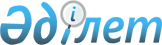 О внесении изменений и дополнений в решение Таскалинского районного маслихата от 31 декабря 2019 года №42-2 "О районном бюджете на 2020-2022 годы"
					
			Утративший силу
			
			
		
					Решение Таскалинского районного маслихата Западно-Казахстанской области от 18 сентября 2020 года № 51-2. Зарегистрировано Департаментом юстиции Западно-Казахстанской области 22 сентября 2020 года № 6377. Утратило силу решением Таскалинского районного маслихата Западно-Казахстанской области от 22 января 2021 года № 57-5
      Сноска. Утратило силу решением Таскалинского районного маслихата Западно-Казахстанской области от 22.01.2021 № 57-5 (вводится в действие со дня первого официального опубликования).
      В соответствии с Бюджетным кодексом Республики Казахстан от 4 декабря 2008 года, Законом Республики Казахстан от 23 января 2001 года "О местном государственном управлении и самоуправлении в Республике Казахстан" Таскалинский районный маслихат РЕШИЛ:
      1. Внести в решение Таскалинского районного маслихата от 31 декабря 2019 года №42-2 "О районном бюджете на 2020-2022 годы" (зарегистрированное в Реестре государственной регистрации нормативных правовых актов №5928, опубликованное 6 января 2020 года в Эталонном контрольном банке нормативных правовых актов Республики Казахстан) следующие изменения и дополнения:
      пункт 1 изложить в следующей редакции:
      "1. Утвердить районный бюджет на 2020-2022 годы согласно приложениям 1, 2 и 3 соответственно, в том числе на 2020 год в следующих объемах:
      1) доходы – 8 121 711 тысяч тенге:
      налоговые поступления – 374 404 тысячи тенге;
      неналоговые поступления – 16 388 тысяч тенге;
      поступления от продажи основного капитала – 47 054 тысячи тенге;
      поступления трансфертов – 7 683 865 тысяч тенге;
      2) затраты – 9 324 922 тысячи тенге;
      3) чистое бюджетное кредитование – 119 988 тысяч тенге:
      бюджетные кредиты – 164 186 тысяч тенге;
      погашение бюджетных кредитов – 44 198 тысяч тенге;
      4) сальдо по операциям с финансовыми активами – 0 тенге:
      приобретение финансовых активов – 0 тенге;
      поступления от продажи финансовых активов государства – 0 тенге;
      5) дефицит (профицит) бюджета – -1 323 199 тысяч тенге;
      6) финансирование дефицита (использование профицита) бюджета – 1 323 199 тысяч тенге:
      поступление займов – 1 306 711 тысяч тенге;
      погашение займов – 44 198 тысяч тенге;
      используемые остатки бюджетных средств – 60 686 тысяч тенге.";
      в пункте 6:
      в подпункте 1):
      абзац первый изложить в следующей редакции:
      "1) целевые трансферты и бюджетный кредит из республиканского бюджета – 3 951 567 тысяч тенге, в том числе на:";
      дополнить абзацем двадцать восьмым следующего содержания:
      "возмещение платежей населения по оплате коммунальных услуг в режиме чрезвычайного положения в Республике Казахстан – 43 050 тысяч тенге;";
      в пункте 6:
      в подпункте 2):
      абзац первый изложить в следующей редакции:
      "2) целевые трансферты и бюджетные кредиты из областного бюджета – 1 583 322 тысячи тенге, в том числе на:";
      абзац пятый изложить в следующей редакции:
      "предоставление государственных грантов на реализацию новых бизнес-идей – 9 446 тысяч тенге;";
      абзац шестой изложить в следующей редакции:
      "краткосрочное профессиональное обучение по востребованным на рынке труда квалификациям и навыкам – 9 574 тысячи тенге;";
      абзац одиннадцатый изложить в следующей редакции:
      "реконструкция уличного освещения по улице Маметовой в селе Таскала – 13 343 тысячи тенге;";
      абзац двенадцатый изложить в следующей редакции:
      "реконструкция уличного освещения по улице Шамова в селе Таскала – 9 028 тысяч тенге;";
      абзац тринадцатый изложить в следующей редакции:
      "реконструкция уличного освещения по улице Абая в селе Таскала Таскалинского района Западно-Казахстанской области – 19 604 тысячи тенге;";
      абзац четырнадцатый изложить в следующей редакции:
      "реконструкция уличного освещения по улице Скоробогатова в селе Таскала Таскалинского района Западно-Казахстанской области – 18 815 тысяч тенге;";
      абзац пятнадцатый изложить в следующей редакции:
      "реконструкция уличного освещения по улице Сапарова в селе Таскала Таскалинского района Западно-Казахстанской области – 16 161 тысяча тенге;";
      абзац шестнадцатый изложить в следующей редакции:
      "реконструкция уличного освещения по улице Жаксыгулова в селе Таскала Таскалинского района Западно-Казахстанской области – 17 858 тысяч тенге;";
      абзац семнадцатый изложить в следующей редакции:
      "капитальный ремонт здания сельского дома культуры села Амангельды Таскалинского района Западно-Казахстанской области – 84 388 тысяч тенге;";
      дополнить абзацами двадцать шестым, двадцать седьмым, двадцать восьмым следующего содержания:
      "обеспечение школ района широкополосным интернетом и на увеличение скорости – 1 563 тысячи тенге;";
      "проект "Первое рабочее место" – 834 тысячи тенге;";
      "проект "Договор поколений" – 278 тысяч тенге;".
      пункт 8 изложить в следующей редакции:
      "8. Учесть, что в районном бюджете на 2020 год предусмотрены целевые трансферты бюджетам сельских округов Таскалинского района, выделяемые за счет средств республиканского бюджета в общей сумме 15 575 тысяч тенге.";
      пункт 8-1 изложить в следующей редакции:
      "8-1. Установить размеры целевых трансфертов, передаваемых из районного бюджета в бюджеты сельских округов Таскалинского района в общей сумме 19 199 тысяч тенге.
      Распределение указанных сумм трансфертов бюджетам сельских округов Таскалинского района осуществляется на основании Постановления акимата Таскалинского района.";
      приложение 1 к указанному решению изложить в новой редакции согласно приложению к настоящему решению.
      2. Руководителю аппарата Таскалинского районного маслихата (Шатенова Т.) обеспечить государственную регистрацию данного решения в органах юстиции.
      3. Настоящее решение вводится в действие с 1 января 2020 года. Районный бюджет на 2020 год
      (тысяч тенге)
					© 2012. РГП на ПХВ «Институт законодательства и правовой информации Республики Казахстан» Министерства юстиции Республики Казахстан
				
      Председатель сессии 

Ж. Жамансариев

      Секретарь маслихата 

С. Рахимов
Приложение 
к решению Таскалинского 
районного маслихата 
от 18 сентября 2020 года №51-2Приложение 1 
к решению Таскалинского 
районного маслихата
от 31 декабря 2019 года №42-2
Категория
Категория
Категория
Категория
Категория
Сумма
Класс
Класс
Класс
Класс
Сумма
Подкласс
Подкласс
Подкласс
Сумма
Специфика
Специфика
Сумма
Наименование
Сумма
1
2
3
4
5
6
1) Доходы
 8 121 711
1
Налоговые поступления
374 404
01
Подоходный налог 
165 098
1
Корпоративный подоходный налог
11 163
2
Индивидуальный подоходный налог 
153 935
03
Социальный налог
170 000
1
Социальный налог
170 000
04
Налоги на собственность
27 714
1
Налоги на имущество
26 407
5
Единый земельный налог
1 307
05
Внутренние налоги на товары работы и услуги
9 582
2
Акцизы
1 612
3
Поступление за использование природных и других ресурсов
4 698
4
Сборы за ведение предпринимательской и профессиональной деятельности
3 272
08
Обязательные платежи, взимаемые за совершение юридически значимых действий и (или) выдачу документов уполномоченными на то государственными органами или должностными лицами
2 010
1
Государственная пошлина
2 010
2
Неналоговые поступления
16 388
01
Доходы от государственной собственности
8 445
5
Доходы от аренды имущества, находящегося в государственной собственности
8 263
7
Вознаграждения по кредитам, выданным из государственного бюджета
19
9
Прочие доходы от государственной собственности
163
03
Поступления денег от проведения государственных закупок, организуемых государственными учреждениями, финансируемыми из государственного бюджета
504
1
Поступления денег от проведения государственных закупок, организуемых государственными учреждениями, финансируемыми из государственного бюджета
504
04
Штрафы, пени, санкции, взыскания, налагаемые государственными учреждениями, финансируемыми из государственного бюджета, а также содержащимися и финансируемыми из бюджета (сметы расходов) Национального Банка Республики Казахстан
514
1
Штрафы, пени, санкции, взыскания, налагаемые государственными учреждениями, финансируемыми из государственного бюджета, а также содержащимися и финансируемыми из бюджета (сметы расходов) Национального Банка Республики Казахстан, за исключением поступлений от организаций нефтяного сектора и в Фонд компенсации потерпевшим
514
06
Прочие неналоговые поступления 
6 925
1
Прочие неналоговые поступления
6 925
3
Поступления от продажи основного капитала
47 054
01
Продажа государственного имущества, закрепленного за государственными учреждениями
5 585
1
Продажа государственного имущества, закрепленного за государственными учреждениями
5 585
03
Продажа земли и нематериальных активов
41 469
1
Продажа земли 
958
2
Продажа нематериальных активов
40 511
4
Поступления трансфертов
7 683 865
02
Трансферты из вышестоящих органов государственного управления
7 683 865
2
Трансферты из областного бюджета
7 683 865
Функциональная группа
Функциональная группа
Функциональная группа
Функциональная группа
Функциональная группа
Сумма
Функциональная подгруппа
Функциональная подгруппа
Функциональная подгруппа
Функциональная подгруппа
Сумма
Администратор бюджетных программ
Администратор бюджетных программ
Администратор бюджетных программ
Сумма
Программа
Программа
Сумма
Наименование
Сумма
1
2
3
4
5
6
2) Затраты
 9 324 922
01
Государственные услуги общего характера
234 065
1
Представительные, исполнительные и другие органы, выполняющие общие функции государственного управления
138 901
112
Аппарат маслихата района (города областного значения)
24 033
001
Услуги по обеспечению деятельности маслихата района (города областного значения)
24 033
122
Аппарат акима района (города областного значения)
114 868
001
Услуги по обеспечению деятельности акима района (города областного значения)
114 344
003
Капитальные расходы государственного органа
524
2
Финансовая деятельность
918
459
Отдел экономики и финансов района (города областного значения)
918
003
Проведение оценки имущества в целях налогообложения
548
010
Приватизация, управление коммунальным имуществом, постприватизационная деятельность и регулирование споров, связанных с этим
370
5
Планирование и статистическая деятельность
0
459
Отдел экономики и финансов района (города областного значения)
0
061
Экспертиза и оценка документации по вопросам бюджетных инвестиций и государственно-частного партнерства, в том числе концессии
0
9
Прочие государственные услуги общего характера
94 246
454
Отдел предпринимательства и сельского хозяйства района (города областного значения)
23 369
001
Услуги по реализации государственной политики на местном уровне в области развития предпринимательства и сельского хозяйства
23 369
458
Отдел жилищно-коммунального хозяйства, пассажирского транспорта и автомобильных дорог района (города областного значения)
41 162
001
Услуги по реализации государственной политики на местном уровне в области жилищно-коммунального хозяйства, пассажирского транспорта и автомобильных дорог
21 963
113
Целевые текущие трансферты нижестоящим бюджетам
19 199
459
Отдел экономики и финансов района (города областного значения)
29 715
001
Услуги по реализации государственной политики в области формирования и развития экономической политики, государственного планирования, исполнения бюджета и управления коммунальной собственностью района (города областного значения)
29 715
015
Капитальные расходы государственного органа
0
113
Целевые текущие трансферты нижестоящим бюджетам
0
466
Отдел архитектуры, градостроительства и строительства района (города областного значения)
0
040
Развитие объектов государственных органов
0
02
Оборона
18 743
1
Военные нужды
1 556
122
Аппарат акима района (города областного значения)
1 556
005
Мероприятия в рамках исполнения всеобщей воинской обязанности
1 556
2
Организация работы по чрезвычайным ситуациям
17 187
122
Аппарат акима района (города областного значения)
17 187
006
Предупреждение и ликвидация чрезвычайных ситуаций масштаба района (города областного значения)
8 689
007
Мероприятия по профилактике и тушению степных пожаров районного (городского) масштаба, а также пожаров в населенных пунктах, в которых не созданы органы государственной противопожарной службы
8 498
03
Общественный порядок, безопасность, правовая, судебная, уголовно-исполнительная деятельность
52
9
Прочие услуги в области общественного порядка и безопасности
52
458
Отдел жилищно-коммунального хозяйства, пассажирского транспорта и автомобильных дорог района (города областного значения)
52
021
Обеспечение безопасности дорожного движения в населенных пунктах
52
04
Образование
2 798 810
1
Дошкольное воспитание и обучение
42 833
464
Отдел образования района (города областного значения)
42 833
009
Обеспечение деятельности организаций дошкольного воспитания и обучения
27 782
040
Реализация государственного образовательного заказа в дошкольных организациях образования
15 051
2
Начальное, основное среднее и общее среднее образование
2 620 059
457
Отдел культуры, развития языков, физической культуры и спорта района (города областного значения)
75 145
017
Дополнительное образование для детей и юношества по спорту
75 145
464
Отдел образования района (города областного значения)
2 541 914
003
Общеобразовательное обучение
2 413 492
006
Дополнительное образование для детей
128 422
466
Отдел архитектуры, градостроительства и строительства района (города областного значения)
3 000
021
Строительство и реконструкция объектов начального, основного среднего и общего среднего образования
3 000
9
Прочие услуги в области образования
135 918
464
Отдел образования района (города областного значения)
135 918
001
Услуги по реализации государственной политики на местном уровне в области образования 
10 479
005
Приобретение и доставка учебников, учебно-методических комплексов для государственных учреждений образования района (города областного значения)
83 665
007
Проведение школьных олимпиад, внешкольных мероприятий и конкурсов районного (городского) масштаба
195
015
Ежемесячные выплаты денежных средств опекунам (попечителям) на содержание ребенка-сироты (детей-сирот), и ребенка (детей), оставшегося без попечения родителей
2 159
067
Капитальные расходы подведомственных государственных учреждений и организаций
23 845
068
Обеспечение повышения компьютерной грамотности населения
0
113
Целевые текущие трансферты нижестоящим бюджетам
15 575
06
Социальная помощь и социальное обеспечение
466 418
1
Социальное обеспечение
98 416
451
Отдел занятости и социальных программ района (города областного значения)
92 503
005
Государственная адресная социальная помощь
92 503
464
Отдел образования района (города областного значения)
5 913
030
Содержание ребенка (детей), переданного патронатным воспитателям
5 913
2
Социальная помощь
329 431
451
Отдел занятости и социальных программ района (города областного значения)
329 431
002
Программа занятости
187 725
006
Оказание жилищной помощи
648
007
Социальная помощь отдельным категориям нуждающихся граждан по решениям местных представительных органов
16 075
010
Материальное обеспечение детей-инвалидов, воспитывающихся и обучающихся на дому
612
014
Оказание социальной помощи нуждающимся гражданам на дому
62 110
017
Обеспечение нуждающихся инвалидов обязательными гигиеническими средствами и предоставление услуг специалистами жестового языка, индивидуальными помощниками в соответствии с индивидуальной программой реабилитации инвалида
22 636
023
Обеспечение деятельности центров занятости населения
39 625
9
Прочие услуги в области социальной помощи и социального обеспечения
38 571
451
Отдел занятости и социальных программ района (города областного значения)
28 971
001
Услуги по реализации государственной политики на местном уровне в области обеспечения занятости и реализации социальных программ для населения
25 570
011
Оплата услуг по зачислению, выплате и доставке пособий и других социальных выплат
643
050
Обеспечение прав и улучшение качества жизни инвалидов в Республике Казахстан
2 758
458
Отдел жилищно-коммунального хозяйства, пассажирского транспорта и автомобильных дорог района (города областного значения)
9 600
094
Предоставление жилищных сертификатов как социальная помощь
9 600
07
Жилищно-коммунальное хозяйство
2 068 596
1
Жилищное хозяйство
1 126 284
458
Отдел жилищно-коммунального хозяйства, пассажирского транспорта и автомобильных дорог района (города областного значения)
161 172
003
Организация сохранения государственного жилищного фонда
2 294
004
Обеспечение жильем отдельных категорий граждан
2 500
033
Проектирование, развитие и (или) обустройство инженерно-коммуникационной инфраструктуры
113 328
070
Возмещение платежей населения по оплате коммунальных услуг в режиме чрезвычайного положения в Республике Казахстан
43 050
466
Отдел архитектуры, градостроительства и строительства района (города областного значения)
965 112
003
Проектирование и (или) строительство, реконструкция жилья коммунального жилищного фонда
965 112
004
Проектирование, развитие и (или) обустройство инженерно-коммуникационной инфраструктуры
0
2
Коммунальное хозяйство
939 437
458
Отдел жилищно-коммунального хозяйства, пассажирского транспорта и автомобильных дорог района (города областного значения)
1 560
012
Функционирование системы водоснабжения и водоотведения
1 560
466
Отдел архитектуры, градостроительства и строительства района (города областного значения)
937 877
005
Развитие коммунального хозяйства
55 363
007
Развитие благоустройства городов и населенных пунктов
91
058
Развитие системы водоснабжения и водоотведения в сельских населенных пунктах
882 423
3
Благоустройство населенных пунктов
2 875
458
Отдел жилищно-коммунального хозяйства, пассажирского транспорта и автомобильных дорог района (города областного значения)
2 875
015
Освещение улиц в населенных пунктах
2 875
08
Культура, спорт, туризм и информационное пространство
559 181
1
Деятельность в области культуры
224 328
457
Отдел культуры, развития языков, физической культуры и спорта района (города областного значения)
224 328
003
Поддержка культурно-досуговой работы
224 328
2
Спорт
54 272
457
Отдел культуры, развития языков, физической культуры и спорта района (города областного значения)
54 272
008
Развитие массового спорта и национальных видов спорта
50 484
009
Проведение спортивных соревнований на районном (города областного значения) уровне
1 966
010
Подготовка и участие членов сборных команд района (города областного значения) по различным видам спорта на областных спортивных соревнованиях
1 822
3
Информационное пространство
131 698
456
Отдел внутренней политики района (города областного значения)
10 471
002
Услуги по проведению государственной информационной политики
10 471
457
Отдел культуры, развития языков, физической культуры и спорта района (города областного значения)
121 227
006
Функционирование районных (городских) библиотек
120 278
007
Развитие государственного языка и других языков народа Казахстана
949
9
Прочие услуги по организации культуры, спорта, туризма и информационного пространства
148 883
456
Отдел внутренней политики района (города областного значения)
45 903
001
Услуги по реализации государственной политики на местном уровне в области информации, укрепления государственности и формирования социального оптимизма граждан
18 232
003
Реализация мероприятий в сфере молодежной политики
26 671
006
Капитальные расходы государственного органа
1 000
457
Отдел культуры, развития языков, физической культуры и спорта района (города областного значения)
102 980
001
Услуги по реализации государственной политики на местном уровне в области культуры, развития языков, физической культуры и спорта 
15 010
032
Капитальные расходы подведомственных государственных учреждений и организаций
87 970
10
Сельское, водное, лесное, рыбное хозяйство, особо охраняемые природные территории, охрана окружающей среды и животного мира, земельные отношения
46 550
1
Сельское хозяйство
2 543
473
Отдел ветеринарии района (города областного значения)
2 543
001
Услуги по реализации государственной политики на местном уровне в сфере ветеринарии
1 616
005
Обеспечение функционирования скотомогильников (биотермических ям)
0
006
Организация санитарного убоя больных животных
0
007
Организация отлова и уничтожения бродячих собак и кошек
0
010
Проведение мероприятий по идентификации сельскохозяйственных животных
0
011
Проведение противоэпизоотических мероприятий
0
047
Возмещение владельцам стоимости обезвреженных (обеззараженных) и переработанных без изъятия животных, продукции и сырья животного происхождения, представляющих опасность для здоровья животных и человека
927
6
Земельные отношения
16 719
463
Отдел земельных отношений района (города областного значения)
16 719
001
Услуги по реализации государственной политики в области регулирования земельных отношений на территории района (города областного значения)
16 719
006
Землеустройство, проводимое при установлении границ районов, городов областного значения, районного значения, сельских округов, поселков, сел
0
9
Прочие услуги в области сельского, водного, лесного, рыбного хозяйства, охраны окружающей среды и земельных отношений
27 288
459
Отдел экономики и финансов района (города областного значения)
27 288
099
Реализация мер по оказанию социальной поддержки специалистов
27 288
11
Промышленность, архитектурная, градостроительная и строительная деятельность
35 327
2
Архитектурная, градостроительная и строительная деятельность
35 327
466
Отдел архитектуры, градостроительства и строительства района (города областного значения)
35 327
001
Услуги по реализации государственной политики в области строительства, улучшения архитектурного облика городов, районов и населенных пунктов области и обеспечению рационального и эффективного градостроительного освоения территории района (города областного значения)
14 042
013
Разработка схем градостроительного развития территории района, генеральных планов городов районного (областного) значения, поселков и иных сельских населенных пунктов
21 285
12
Транспорт и коммуникации
331 913
1
Автомобильный транспорт
324 913
458
Отдел жилищно-коммунального хозяйства, пассажирского транспорта и автомобильных дорог района (города областного значения)
324 913
023
Обеспечение функционирования автомобильных дорог
53 981
051
Реализация приоритетных проектов транспортной инфраструктуры
270 932
9
Прочие услуги в сфере транспорта и коммуникаций
7 000
458
Отдел жилищно-коммунального хозяйства, пассажирского транспорта и автомобильных дорог района (города областного значения)
7 000
037
Субсидирование пассажирских перевозок по социально значимым городским (сельским), пригородным и внутрирайонным сообщениям
7 000
13
Прочие
2 235 014
9
Прочие
2 235 014
457
Отдел культуры, развития языков, физической культуры и спорта района (города областного значения)
187 046
040
Реализация мер по содействию экономическому развитию регионов в рамках Государственной программы развития регионов до 2025 года
0
052
Реализация мероприятий по социальной и инженерной инфраструктуре в сельских населенных пунктах в рамках проекта "Ауыл-Ел бесігі"
187 046
458
Отдел жилищно-коммунального хозяйства, пассажирского транспорта и автомобильных дорог района (города областного значения)
1 844 090
040
Реализация мер по содействию экономическому развитию регионов в рамках Государственной программы развития регионов до 2025 года
0
062
Реализация мероприятий по социальной и инженерной инфраструктуре в сельских населенных пунктах в рамках проекта "Ауыл-Ел бесігі"
1 844 090
459
Отдел экономики и финансов района (города областного значения)
21 772
012
Резерв местного исполнительного органа района (города областного значения) 
21 772
464
Отдел образования района (города областного значения)
182 106
041
Реализация мер по содействию экономическому развитию регионов в рамках Государственной программы развития регионов до 2025 года
0
077
Реализация мероприятий по социальной и инженерной инфраструктуре в сельских населенных пунктах в рамках проекта "Ауыл-Ел бесігі"
182 106
14
Обслуживание долга
47
1
Обслуживание долга
47
459
Отдел экономики и финансов района (города областного значения)
47
021
Обслуживание долга местных исполнительных органов по выплате вознаграждений и иных платежей по займам из областного бюджета
47
15
Трансферты
530 206
1
Трансферты
530 206
459
Отдел экономики и финансов района (города областного значения)
530 206
006
Возврат неиспользованных (недоиспользованных) целевых трансфертов
1 209
024
Целевые текущие трансферты из нижестоящего бюджета на компенсацию потерь вышестоящего бюджета в связи с изменением законодательства
0
038
Субвенции
432 093
049
Возврат трансфертов общего характера в случаях, предусмотренных бюджетным законодательством
62 828
054
Возврат сумм неиспользованных (недоиспользованных) целевых трансфертов, выделенных из республиканского бюджета за счет целевого трансферта из Национального фонда Республики Казахстан
34 076
3) Чистое бюджетное кредитование
119 988
Бюджетные кредиты
164 186
07
Жилищно-коммунальное хозяйство
43 325
1
Жилищное хозяйство
43 325
458
Отдел жилищно-коммунального хозяйства, пассажирского транспорта и автомобильных дорог района (города областного значения)
43 325
081
Кредитование на проведение капитального ремонта общего имущества объектов кондоминиумов
43 325
10
Сельское, водное, лесное, рыбное хозяйство, особо охраняемые природные территории, охрана окружающей среды и животного мира, земельные отношения
120 861
9
Прочие услуги в области сельского, водного, лесного, рыбного хозяйства, охраны окружающей среды и земельных отношений
120 861
459
Отдел экономики и финансов района (города областного значения)
120 861
018
Бюджетные кредиты для реализации мер социальной поддержки специалистов
120 861
Категория
Категория
Категория
Категория
Категория
Сумма
Класс
Класс
Класс
Класс
Сумма
Подкласс
Подкласс
Подкласс
Сумма
Специфика
Специфика
Сумма
Наименование
Сумма
1
2
3
4
5
6
Погашение бюджетных кредитов 
 44 198
5
Погашение бюджетных кредитов
44 198
01
Погашение бюджетных кредитов
44 198
1
Погашение бюджетных кредитов, выданных из государственного бюджета
44 198
4) Сальдо по операциям с финансовыми активами
0
Приобретение финансовых активов
0
Категория
Категория
Категория
Категория
Категория
Сумма
Класс
Класс
Класс
Класс
Сумма
Подкласс
Подкласс
Подкласс
Сумма
Специфика
Специфика
Сумма
Наименование
Сумма
1
2
3
4
5
6
Поступления от продажи финансовых активов государства
0
6
Поступления от продажи финансовых активов государства
0
01
Поступления от продажи финансовых активов государства
0
1
Поступления от продажи финансовых активов внутри страны
0
5) Дефицит (профицит) бюджета 
 - 1 323 199
6) Финансирование дефицита (использование профицита) бюджета
1 323 199
7
Поступления займов
1 306 711
01
Внутренние государственные займы
1 306 711
2
Договоры займа
1 306 711
Функциональная группа
Функциональная группа
Функциональная группа
Функциональная группа
Функциональная группа
Сумма
Функциональная подгруппа
Функциональная подгруппа
Функциональная подгруппа
Функциональная подгруппа
Сумма
Администратор бюджетных программ
Администратор бюджетных программ
Администратор бюджетных программ
Сумма
Программа
Программа
Сумма
Наименование
Сумма
1
2
3
4
5
6
16
Погашение займов
 44 198
1
Погашение займов
44 198
459
Отдел экономики и финансов района (города областного значения)
44 198
005
Погашение долга местного исполнительного органа перед вышестоящим бюджетом
44 198
Категория
Категория
Категория
Категория
Категория
Сумма
Класс
Класс
Класс
Класс
Сумма
Подкласс
Подкласс
Подкласс
Сумма
Специфика
Специфика
Сумма
Наименование
Сумма
1
2
3
4
5
6
8
Используемые остатки бюджетных средств
 60 686
01
Остатки бюджетных средств
60 686
1
Свободные остатки бюджетных средств
60 686